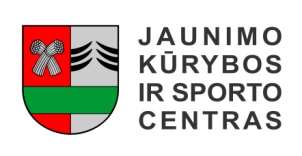 ŠAKIŲ RAJONO SAVIVALDYBĖS JAUNIMO KŪRYBOS IR SPORTO CENTRASBiudžetinė įstaiga, V. Kudirkos g. 64, Šakiai, LT-71124, tel. (8345) 60187, el. p. jksc@takas.lt Duomenys kaupiami ir saugomi Juridinių asmenų registre, kodas 190824054, PVM mokėtojo kodas LT100006169918                                                                                                                                                                                                                   2016 03 21ŠAKIŲ RAJONO BENDROJO UGDYMO MOKYKLŲ MOKSLEIVIŲ PLAUKIMO VARŽYBŲ REZULTATAI Data: 2016 03 17;Vieta: Šakių rajono savivaldybės jaunimo kūrybos ir sporto centro baseinas;Organizatorius: Šakių rajono savivaldybės jaunimo kūrybos ir sporto centras;Vyr. teisėjas: Aurelijus Marčiulionis, Šakių JKSC plaukimo mokytojas;		Dalyviai: varžybose dalyvauja Šakių rajono bendrojo ugdymo mokyklų moksleiviai. Vienas dalyvis gali startuoti vienoje rungtyje. Varžybos asmeninės. Varžybose dalyvauja: I grupė – I – IV klasės mokiniai; II grupė – V – VIII klasės mokiniai; III grupė – IX – XII klasės mokiniai.Programa: 09.30 val. – pramankšta. 10.00 val. startas I grupei (I – IV klasės mokiniai) - 25 m laisvu stiliumi (mergaitės, berniukai); 11.00 val. startas II grupė (V – VIII klasės mokiniai) - 50 m laisvu stiliumi (mergaitės, berniukai);  11.45 val. startas III grupei (IX – XII klasės mokiniai) - 50 m laisvu stiliumi (mergaitės, berniukai).Apdovanojimai: varžybų nugalėtojai ir prizininkai apdovanoti medaliais.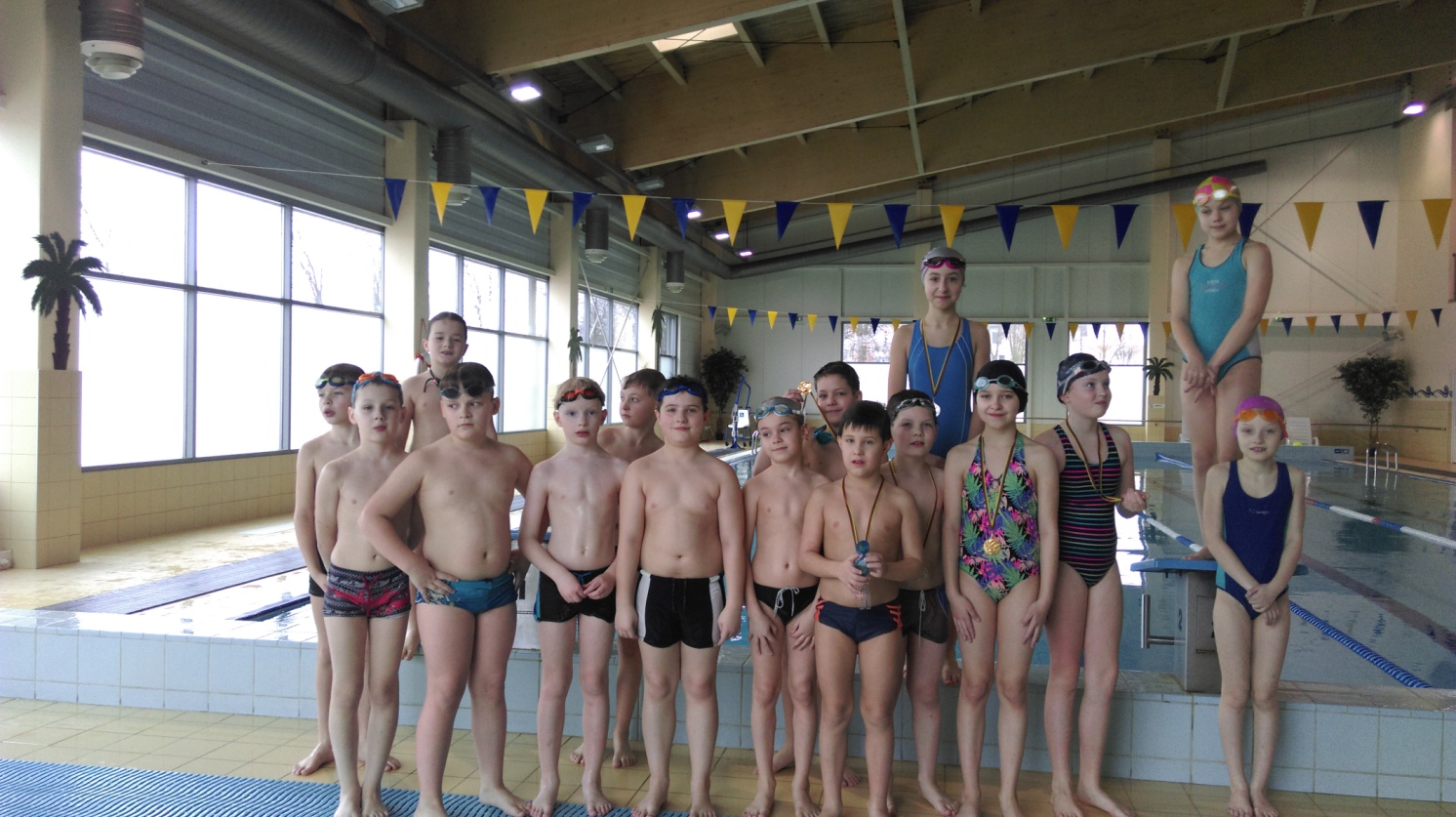 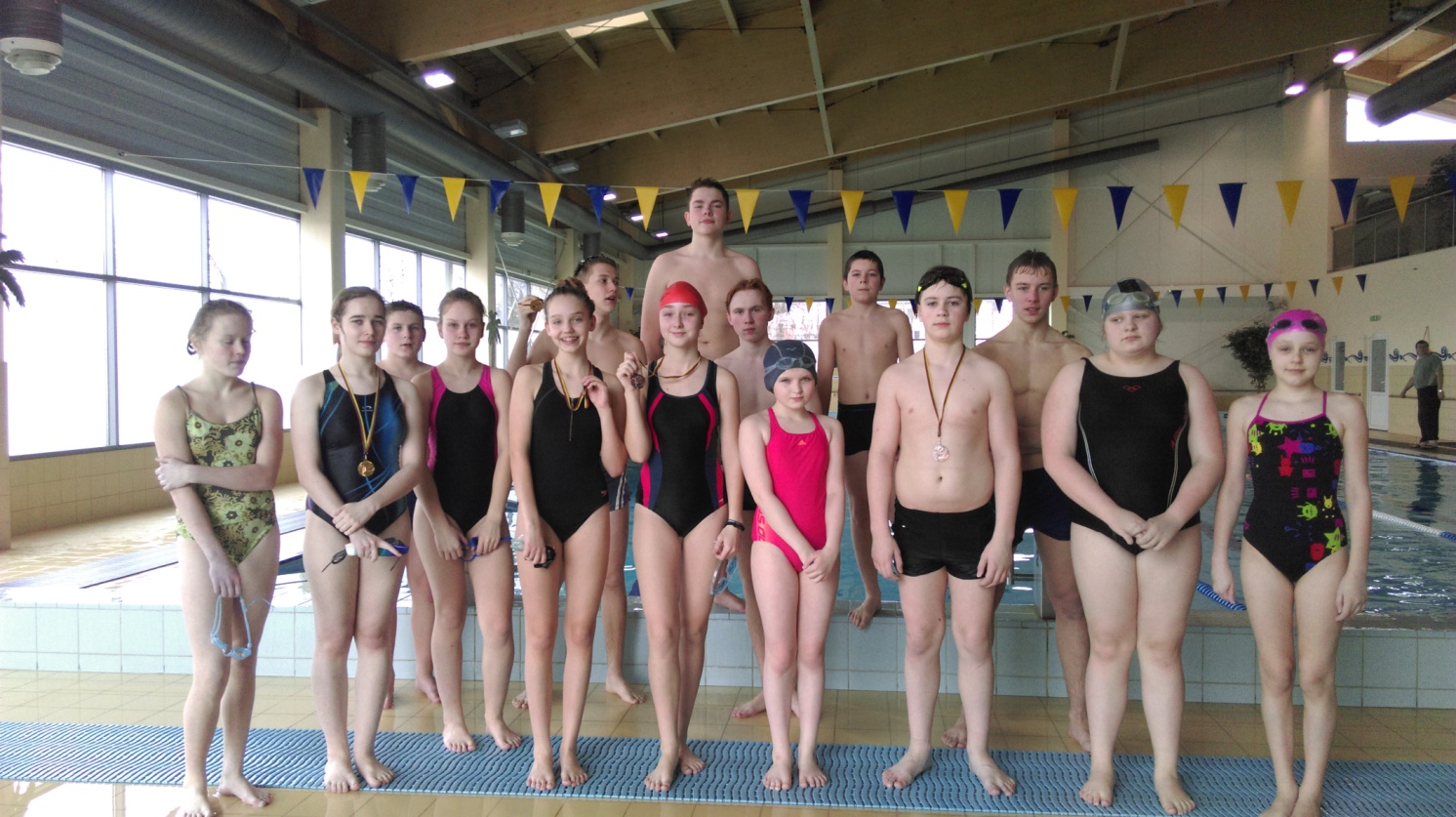 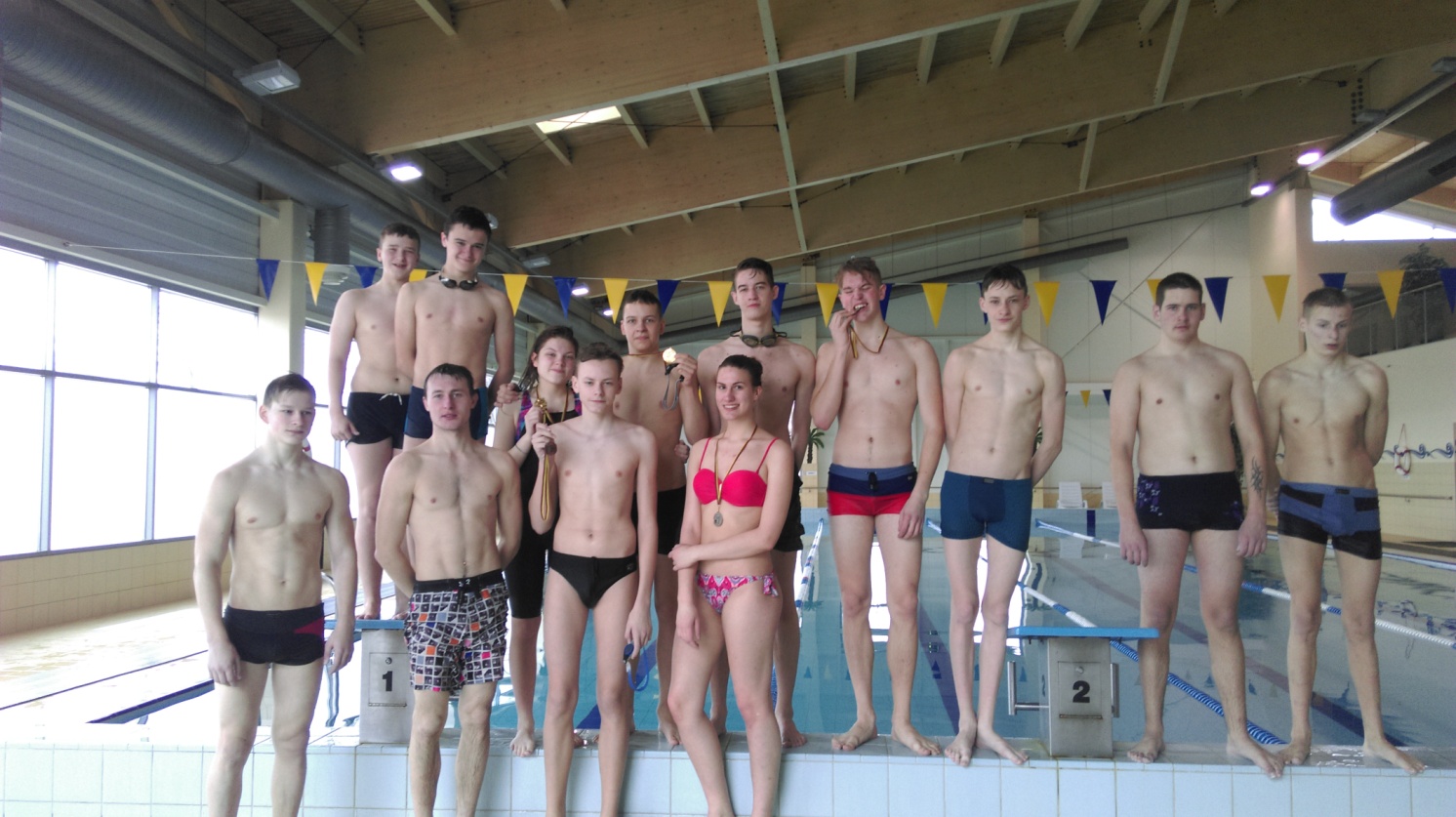 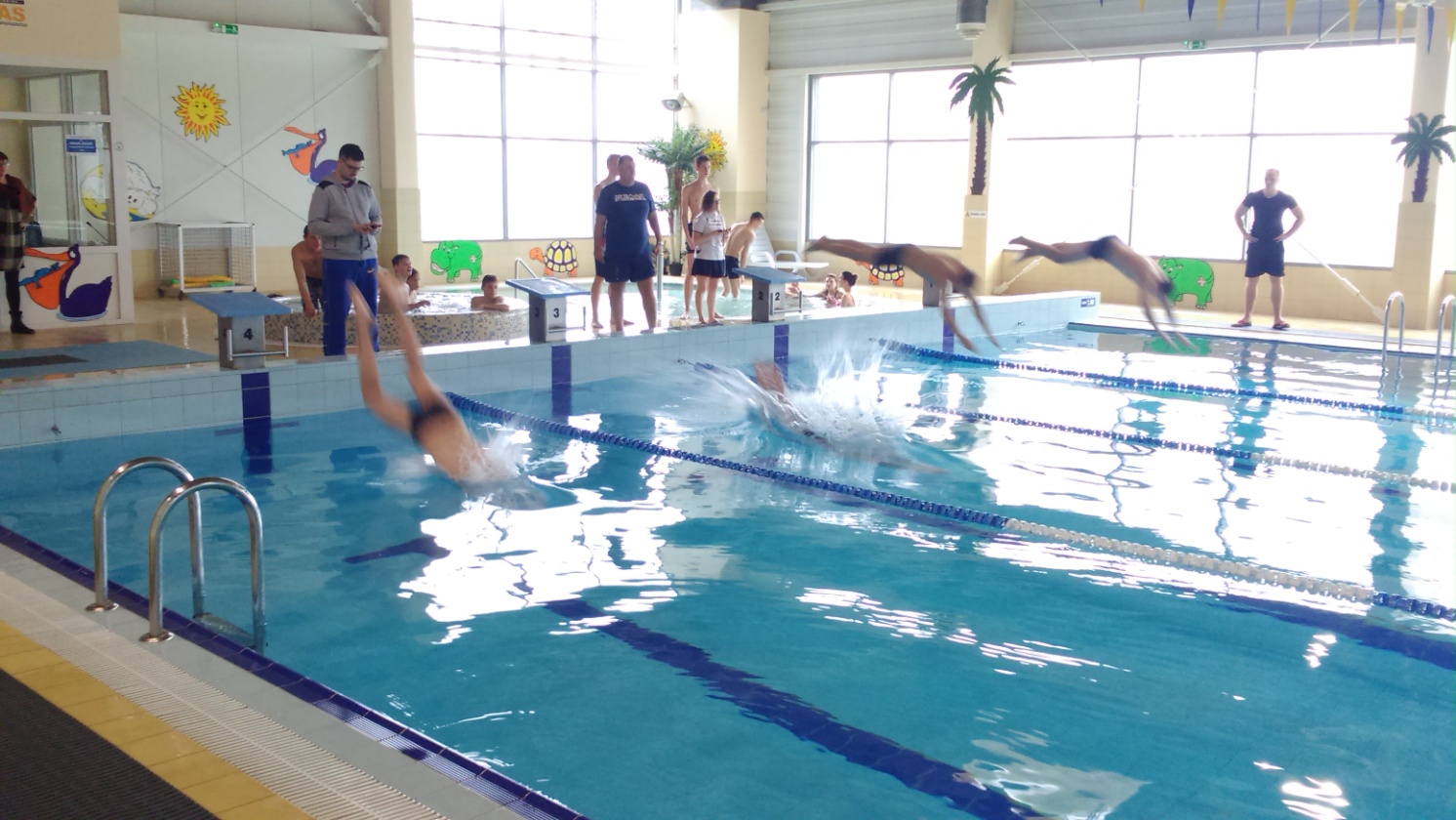 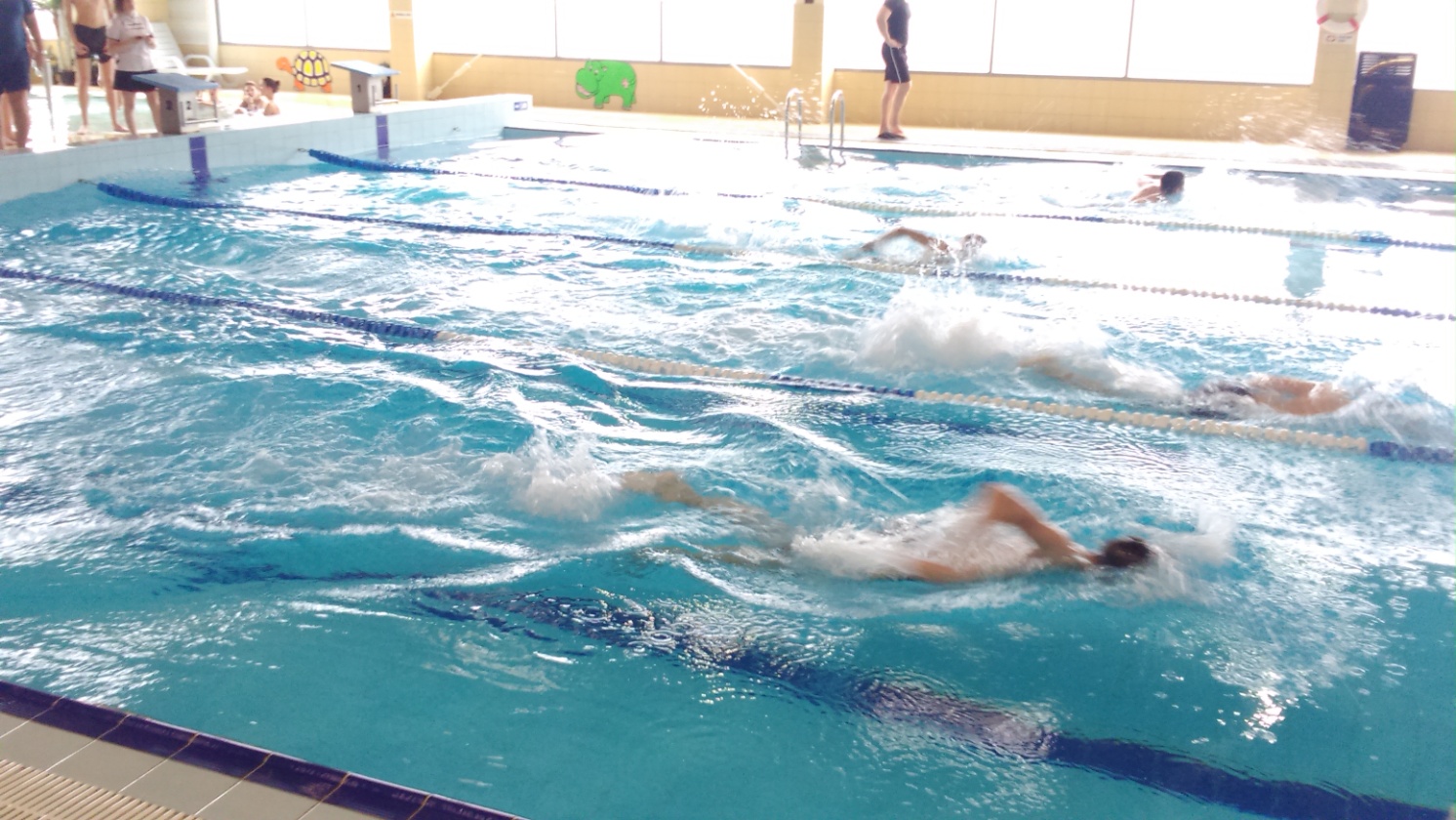 Parengė:Rima MozūraitienėŠakių rajono Jaunimo kūrybos ir sporto centrodirektoriaus pavaduotoja moksleivių sportui        Tel./faks. (8 345) 60187, Mob. 8 624 78553El. paštas rima.mozuraitiene23@gmail.comDalyvisMokyklaLaikasVietaI-IV klasės mergaitėsI-IV klasės mergaitėsI-IV klasės mergaitėsI-IV klasės mergaitėsSmiltė BacevičiūtėŠakių Varpo mokykla21.11ISkaistė LieponiūtėŠakių Varpo mokykla23.15IILeonora TarnauskaitėŠakių Varpo mokykla23.59 IIINida KirtiklytėLekėčių mokykla32.02IVAleksandra NaujokaitytėŠakių Varpo mokykla32.14VI-IV klasės berniukaiI-IV klasės berniukaiI-IV klasės berniukaiI-IV klasės berniukaiEimantas PačiukaitisŠakių Varpo mokykla19.37IDominykas LaukaitisLukšių Vinco Grybo gimnazija22.15IIKernius MartinaitisŠakių Varpo mokykla 22.71IIIJustas MikulionisŠakių Varpo mokykla23.39IVErikas RindzevičiusŠakių Varpo mokykla25.44VKajus JasavičiusŠakių Varpo mokykla27.03VIAdas KeblaitisŠakių Varpo mokykla28.97VII Jonas VenciusKudirkos Naumiesčio Vinco Kudirkos gimnazija29.39VIIIAntanas TarnauskasŠakių Varpo mokykla30.00IXAndrius BezoraitisŠakių Varpo mokykla32.28XRokas SmilgiusŠakių Varpo mokykla36.25XIV-VIII klasės mergaitėsV-VIII klasės mergaitėsV-VIII klasės mergaitėsV-VIII klasės mergaitėsKamilė BakšytėŠakių Varpo mokykla35.92IEmilija JokymantytėLukšių Vinco Grybo gimnazija36.88IIRita MakūnaitėŠakių Varpo mokykla42.35IIIIveta ČesnulevičiūtėGelgaudiškio pagrindinė mokykla42.97IVRugilė LevišauskaitėŠakių Varpo mokykla48.19VEmilija ZobėlaitėŠakių Varpo mokykla48.63VIAušrinė LaukaitytėLukšių Vinco Grybo gimnazija52.01VIIGoda ValiukonytėLekėčių mokykla1.10.03VIIIV-VIII klasės berniukaiV-VIII klasės berniukaiV-VIII klasės berniukaiV-VIII klasės berniukaiPijus JonaitisLukšių Vinco Grybo gimnazija31.44IArnas MarčiulionisŠakių Varpo mokykla35.51IIBenas VaišvilasŠakių Varpo mokykla35.94IIIKristupas KurasLukšių Vinco Grybo gimnazija37.25IVIgnas KasparaitisLukšių Vinco Grybo gimnazija37.90VTomas GrybasKudirkos Naumiesčio Vinco Kudirkos gimnazija38.78VIEdvinas BenaitisLekėčių mokykla39.63VIIMantvydas KarušisKudirkos Naumiesčio Vinco Kudirkos gimnazija50.18VIIIDovydas RačiukaitisŠakių Varpo mokykla52.97IXTadas StanaitisŠakių Varpo mokykla55.26XAndrius KarpavičiusLekėčių mokykla1.00.69XIDominykas DulskasLekėčių mokykla1.06.68XIIIX-XII klasės mergaitėsIX-XII klasės mergaitėsIX-XII klasės mergaitėsIX-XII klasės mergaitėsIeva KasparaitytėLukšių Vinco Grybo gimnazija40.03IJustina KamiskaitėŠakių „Žiburio“ gimnazija1.01.10IIIX-XII klasės berniukaiIX-XII klasės berniukaiIX-XII klasės berniukaiIX-XII klasės berniukaiErikas PuidokasŠakių „Žiburio“ gimnazija28.18IDominykas StaigaitisŠakių „Žiburio“ gimnazija28.53IIAugustas ŪsasŠakių „Žiburio“ gimnazija34.04IIILukas GrigaitisLukšių Vinco Grybo gimnazija34.80IVVytenis MikulionisŠakių „Žiburio“ gimnazija36.25VErikas AbraitisKudirkos Naumiesčio Vinco Kudirkos gimnazija36.81VINedas MakūnasKudirkos Naumiesčio Vinco Kudirkos gimnazija38.57VIIPovilas BanionisPlokščių mokykla-daugiafunkcis centras40.31VIIIDomantas TamulevičiusPlokščių mokykla-daugiafunkcis centras43.40IXTadas VaičiūnasŠakių „Žiburio“ gimnazija45.24XJonas SutkusPlokščių mokykla-daugiafunkcis centras46.78XI